				          FERNDOWN U3A CHRISTMAS LUNCH MENU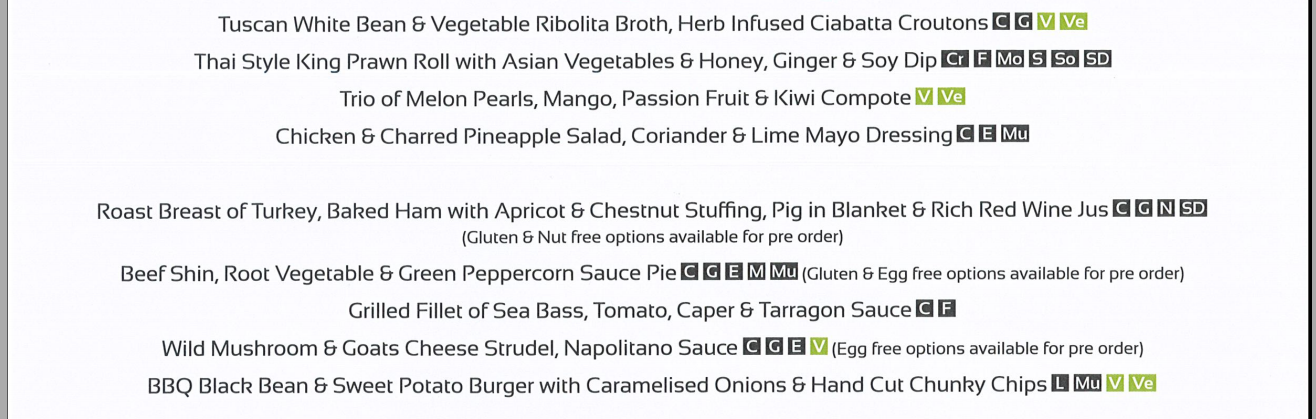 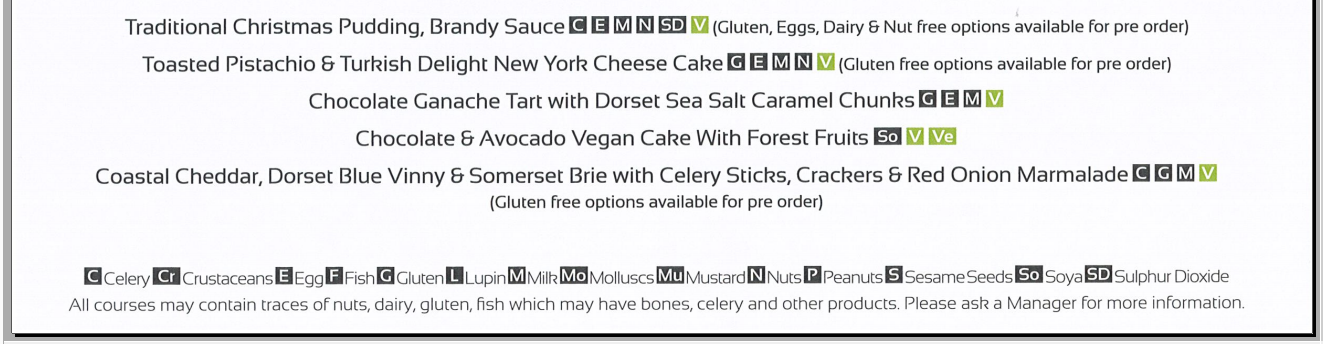 